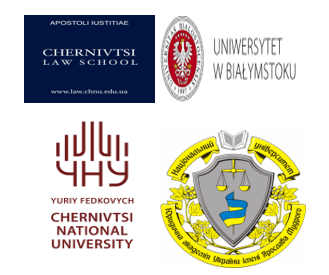 Programme of the 2nd International online Conference                    Програма 2ої Міжнародної онлайн конференції«Current legal challenges: human rights protection in pandemic»                   «Правові виклики сучасності: захист прав людини в                                                                                                                                     умовах пандемії»22 October 2021                                                                                                                                                   22 жовтня 202110:00 - Opening of the Conference (Warsaw time)                                                 11:00- Відкриття конференції (за Київським часом)рrof. Andrii SAMILA - D.Sc.(Engineering), Assoc. prof., Vice Rector for Scientific Research Yuriy Fedkovych Chernivtsi National University (Ukraine)dr hab. Izabela Kraśnicka, Vice-Dean of the Faculty of Law UwB (Poland)рrof. Vitaliy Vdovichen, LLD, Dean of the Faculty of Law Yuriy Fedkovych Chernivtsi National University (Ukraine)prof. UwB dr hab. Jerzy Halicki, Director of the Branch of the University of Bialystok in Vilnius (Poland/Lithuania)dr hab. Оleg Yaroshensko - Vice-Rector for Educational and Methodological Work, Corresponding Member of the National Academy of Legal Sciences of Ukraine, Doctor of Law, Professor (Ukraine), prof. UwB dr hab. Mieczysława Zdanowicz head of the European Law Department Faculty of Law UwB (Poland)prof. Nina Hetmantseva – head of the Private Law Department, Yuriy Fedkovych Chernivtsi National University, Doctor of Law, Professor (Urkaine)1. Panel discussion (10:40 – Warsaw time)                                    1. Панельні дискусії (11:40 – за Київським часом)Moderator: PhD (in Law) Associate Professor Oksana Kiriiak  Prof. Vakhtang Maisaia: Human Right Protection. Geopolitics in epoch COVID-19 and Its Implications to current nation-state (Caucasus International University (CIU), Georgia) (10:40/11:40 – 10:55/11:55)Prof. J.-U. Sandal: Social Entrepreneurs and Human Rights (Norway) (10:55/11:55 – 11:10/12:10)Dr Matylda Pogorzelska: Protection of human rights and fundamental rights in EU Member States in FRA reports - Selected issues (European Union Agency for Fundamental Rights, Austria) (11:10/12:10 – 11:25/12:25)Dr. hab. Aliona Cara-Rusnac: Protection of civil rights within digital acts during Covid-19 Pandemic (Associate Professor, Private Law Department, Law School, Moldova State University, Fulbright Alumna South-Western Law School, Los Angeles, USA) (11:25/12:25 – 11:40/12:40)Dr Maria Cudowska: Adequate Housing as a Basic Human Right. Facilitating dialogue in Landlord-Tenant Disputes (University of Bialystok, Poland) (11:40/12:40 – 11:55/12:55)Roman Tokaryk The importance of socio-economic rights during the Covid-19 pandemic: indifference and disregard (Leading Advisor to the Research Group on the right to a fair trial (The University of Oxford, UK; Trainee – Council of Europe, France) (11:55/12:55 – 12:10/13:10)Nataliia Klietsova: The economic and legal approaches of the artificial intelligence’s influence on human resource management: international experience in conditions of digitalization and COVID-19 (PhD, Associate Professor of International Relations Chair, doctoral student of Sumy National Agrarian University (Sumy, Ukraine) (12:10/13:10 – 12:20/13:20) Iryna Butyrska, Features of judicial protection of the rights of economic entities during the COVID-19 pandemic (PhD in Law, Associate Professor, Assistant Professor of the Department of Procedural Law, Yuriy Fedkovych ChNU) (12:20/13:20 – 12:30/13:30)Christophe Beau - Refugees, asylum seekers, internally displaced people and conflict-affected people in Ukraine: how does COVID 19 affect their protection? Senior Protection Officer, UNHCR Ukraine (12:30/13:30 – 12:40/13:40)Discussion 12.40/13.40 – 13.50/14.50 (аppr)Small break                                                           12.50/13.50 – 13.00/14.00                                                  Невеличка перерва 2. Panel discussion (13:00 – Warsaw time)                                               2. Панельні дискусії (14:00 – за Київським часом)Topic: Conference-22.10.2021Time: Oct 22, 2021 10:00 AM Warsaw / 11:00 AM Kyiv timeJoin Zoom Meeting: Plenary Panel and Ukrainian Panel:https://us02web.zoom.us/j/81998432862?pwd=Tk53cnRmaGZjN3JVT29wdWdTQmR3Zz09Meeting ID: 819 9843 2862Passcode: 9bkWcuPolish Panel II:Topic: 22.10.2021 POLISH PANEL
Time: This is a recurring meeting Meet anytime

Join Zoom Meeting
https://us02web.zoom.us/j/82426410854?pwd=ajJZVGxSMDFNU0x3bVJ5U0N3MDVZQT09

Meeting ID: 824 2641 0854
Passcode: 692149Panel in PolishModerator: prof. UwB dr hab. Anna Doliwa-KlepackaPanel in Ukrainian:Moderator: PhD Associate Professor ChNU Oksana KiriiakProf. Mieczysława Zdanowicz – Prawa człowieka w czasie pandemii w Polsce - wybrane zagadnienia (University of Bialystok, Poland) (13:00/14:00 – 13:10/14:10)  д.ю.н., проф. Олег Ярошенко. Відмова від вакцинації, як підстава відсторонення працівника від роботи (Vice-Rector for Educational and Methodological Work, Corresponding Member of the National Academy of Legal Sciences of Ukraine, Doctor of Law, Professor (Ukraine) (14:00 – 14:10)dr hab. Iwona Wrońska – Wykluczenie cyfrowe jako forma wykluczenia społecznego (University of Bialystok, Poland) (13:10/14:10 – 13:20/14:20)д.ю.н, проф. Юрій Заіка – Інститут позовної давності в сучасних реаліях (доктор юрид. наук, професор, головний науковий співробітник відділу проблем приватного права Науково-дослідного інституту  приватного права і підприємництва ім. акад. Ф.Г. Бурчака НАПрН України) (14:10 – 14:20)Prof. Anna Doliwa-Klepacka – Wpływ pandemii Covid-19 na zasady przekraczania granic w Strefie Schengen – wybrane zagadnienia (University of Bialystok, Poland)  (13:20/14:20 – 13:30/14:30)д.ю.н., проф.  Олена Середа До питання оптимізації державних форм захисту трудових прав в умовах пандемії (Докторка юридичних наук, в.о. завідувача кафедри трудового права) (14:20 – 14:30)dr Renata Tanajewska – Wpływ Covid-19 na realizację umów o roboty budowlane w zamówieniach publicznych (University of Bialystok, Poland) (13:30/14:30 – 13:40/14:40)д.ю.н., проф. Ніна Гетьманцева – Забезпечення права на працю в умовах пандемії (завідувачка кафедра приватного права, юридичний факультет ЧНУ імені Юрія Федьковича) (14:30 – 14:40)dr Małgorzata Cichońska – Prawa pacjenta w czasie pandemii – wybrane zagadnienia (University of Business and Enterpreneurship in Ostrowiec Świętokrzyski) (13:40/14:40 – 13:50/14:50)Ольга Красноголова - Проблемні питання роботи головного управління пенсійного фонду України в Чернівецькій області (Заступник начальника відділу організації правової роботи юридичного управління пенсійного фонду України в Чернівецькій області) (14:40 – 14:50)dr Irena Miklaszewicz - Dyskusja na Litwie o ochronie praw człowieka w dobie pandemii (University of Bialystok, Poland; Vytautas Magnus University, Lithuania) (13:50/14:50 – 14:00/15:00)д.ю.н., доц. Людмила Вакарюк. Охорона праці жінок в режимі дистанційної роботи під час пандемії COVID-19 (кафедра приватного права, юридичний факультет ЧНУ імені Юрія Федьковича) (14:50 – 15:00)mgr Weronika Sołkiewicz Wpływ pandemii COVID-19 na ochronę praw cudzoziemców w Polsce – zagadnienia wybrane (University of Bialystok, Poland) (14:00/15:00 – 14:10/15:10)к.ю.н., доц. Наталія Процьків. Проблеми виконання договору оренди нерухомості під час дії карантину (кафедра приватного права, юридичний факультет ЧНУ імені Юрія Федьковича)  (15:00 – 15:10)mgr Łukasz Nasiadka - "Administracyjne kary pieniężne w czasie pandemii na przykładzie kar przewidzianych ustawą o zapobieganiu oraz zwalczaniu zakażeń i chorób zakaźnych u ludzi: uwagi praktyczne" (University of Bialystok, Poland) (14:10/15:10 – 14:20/15:20)к.ю.н., доц. Олег Орловський. Гарантування права на повагу до людської гідності в умовах карантинних обмежень (кафедра приватного права, юридичний факультет ЧНУ імені Юрія Федьковича) (15:10 –15:20)mgr Paulina Zadykowicz, mgr Monika Winckiewicz: Prawo do prowadzenia działalności gospodarczej a regulacje specustaw covidowych- próba oceny (University of Bialystok, Poland)  (14:20/15:20 – 14:30/15:30)к.ю.н., доц. Володимир Никифорак. Covid-19 як підстава звільнення від договірної відповідальності (кафедра приватного права, юридичний факультет ЧНУ імені Юрія Федьковича) (15:20 –15:30)к.ю.н. Марія Гудима-Підвербецька. Шляхи захисту прав та інтересів туриста в умовах карантинних заходів із запобігання поширенню гострої респіраторної хвороби, спричиненої COVID-19 (кафедра приватного права, юридичний факультет ЧНУ імені Юрія Федьковича) (15:30 – 15:40)д.ф. ас. Альона Бурка. Обов'язкова вакцинація від Covid-19 та трудові права працівників (кафедра приватного права, юридичний факультет ЧНУ імені Юрія Федьковича)  (15:40 – 15:50)к.ю.н., ас. Сергій Галкевич. Проблеми виконання договорів поставки в умовах пандемії (кафедра приватного права, юридичний факультет ЧНУ імені Юрія Федьковича) (15:50 – 16:00)к.ю.н., ас. Вікторія Анатійчук. Особливості виконання договірних зобов’язань щодо об’єктів будівництва в умовах пандемії (кафедра приватного права, юридичний факультет ЧНУ імені Юрія Федьковича) (16:00 – 16:10)Discussion 14:30/15.20 –14:45/15:45Discussion 16:10 –16:3015.30/16.30 -  Summary of the conference15.30/16.30 -  Summary of the conference